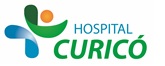 INFORMACIÓN PARA PACIENTES: “PULPECTOMÍA”El presente documento permite entregar información al paciente respecto a la cirugía específica  a realizar,  por lo que NO CONSTITUYE  EL CONSENTIMIENTO INFORMADO.El  CONSENTIMIENTO INFORMADO, debe ser  llenado en el formulario en  la página web: www.hospitalcurico.cl,  en el enlace: https://intranet.hospitalcurico.cl/projects/consentimientoObjetivos del procedimiento:La pulpectomía se realiza para salvar el diente.Descripción del procedimiento:Se anestesiará el diente a tratar,  se ubicara aislamiento absoluto (goma verde); se limpiarán sus raíces con instrumentos y líquidos adecuados para esto, se secará el diente, se rellenarán las raíces con  material indicado y se realizará la obturación con un material de color similar al diente (Tapadura). Se controlará con radiografía.Riesgos del procedimiento:Alguno de los líquidos usados para limpiar las raíces puede pasar a la boca y causar mal sabor, también podría ocurrir que el instrumento usado para limpiar las raíces se fracture.La pulpectomía puede tener éxito o fracasar, pudiendo existir dolor por algunos días.Alternativas al procedimiento propuesto:Extracción del diente.Consecuencias de no aceptar el procedimiento:No poder realizar la pulpectomía,  terminará en la pérdida del diente, además el diente podría provocar infecciones graves, que necesiten incluso de hospitalización del paciente.Mecanismo para solicitar más información:Puede pedir información al odontólogo tratante y/o Jefe del Servicio de Odontología. Puede aceptar o rechazar el procedimiento,  si  cambia de opinión  debe informar  a su odontólogo antes de realizar la extracción.Revocabilidad Se me señala, que hacer si cambio de idea tanto en aceptar o rechazar el procedimiento, cirugía o terapia propuesta.